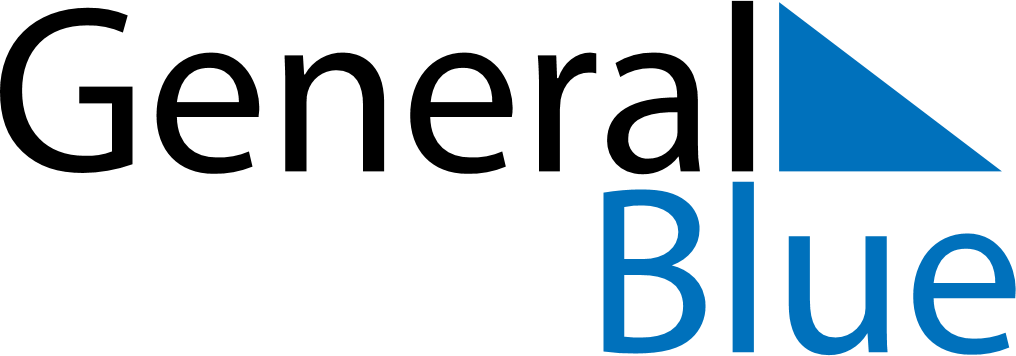 December 2024December 2024December 2024December 2024December 2024December 2024Ockelbo, Gaevleborg, SwedenOckelbo, Gaevleborg, SwedenOckelbo, Gaevleborg, SwedenOckelbo, Gaevleborg, SwedenOckelbo, Gaevleborg, SwedenOckelbo, Gaevleborg, SwedenSunday Monday Tuesday Wednesday Thursday Friday Saturday 1 2 3 4 5 6 7 Sunrise: 8:35 AM Sunset: 2:48 PM Daylight: 6 hours and 12 minutes. Sunrise: 8:38 AM Sunset: 2:47 PM Daylight: 6 hours and 8 minutes. Sunrise: 8:40 AM Sunset: 2:45 PM Daylight: 6 hours and 5 minutes. Sunrise: 8:42 AM Sunset: 2:44 PM Daylight: 6 hours and 2 minutes. Sunrise: 8:44 AM Sunset: 2:43 PM Daylight: 5 hours and 59 minutes. Sunrise: 8:45 AM Sunset: 2:42 PM Daylight: 5 hours and 56 minutes. Sunrise: 8:47 AM Sunset: 2:41 PM Daylight: 5 hours and 53 minutes. 8 9 10 11 12 13 14 Sunrise: 8:49 AM Sunset: 2:40 PM Daylight: 5 hours and 51 minutes. Sunrise: 8:51 AM Sunset: 2:39 PM Daylight: 5 hours and 48 minutes. Sunrise: 8:52 AM Sunset: 2:39 PM Daylight: 5 hours and 46 minutes. Sunrise: 8:54 AM Sunset: 2:38 PM Daylight: 5 hours and 44 minutes. Sunrise: 8:55 AM Sunset: 2:38 PM Daylight: 5 hours and 42 minutes. Sunrise: 8:56 AM Sunset: 2:37 PM Daylight: 5 hours and 40 minutes. Sunrise: 8:58 AM Sunset: 2:37 PM Daylight: 5 hours and 39 minutes. 15 16 17 18 19 20 21 Sunrise: 8:59 AM Sunset: 2:37 PM Daylight: 5 hours and 38 minutes. Sunrise: 9:00 AM Sunset: 2:37 PM Daylight: 5 hours and 36 minutes. Sunrise: 9:01 AM Sunset: 2:37 PM Daylight: 5 hours and 35 minutes. Sunrise: 9:02 AM Sunset: 2:37 PM Daylight: 5 hours and 35 minutes. Sunrise: 9:02 AM Sunset: 2:37 PM Daylight: 5 hours and 34 minutes. Sunrise: 9:03 AM Sunset: 2:37 PM Daylight: 5 hours and 34 minutes. Sunrise: 9:04 AM Sunset: 2:38 PM Daylight: 5 hours and 34 minutes. 22 23 24 25 26 27 28 Sunrise: 9:04 AM Sunset: 2:38 PM Daylight: 5 hours and 34 minutes. Sunrise: 9:05 AM Sunset: 2:39 PM Daylight: 5 hours and 34 minutes. Sunrise: 9:05 AM Sunset: 2:40 PM Daylight: 5 hours and 34 minutes. Sunrise: 9:05 AM Sunset: 2:40 PM Daylight: 5 hours and 35 minutes. Sunrise: 9:05 AM Sunset: 2:41 PM Daylight: 5 hours and 36 minutes. Sunrise: 9:05 AM Sunset: 2:42 PM Daylight: 5 hours and 37 minutes. Sunrise: 9:05 AM Sunset: 2:43 PM Daylight: 5 hours and 38 minutes. 29 30 31 Sunrise: 9:05 AM Sunset: 2:45 PM Daylight: 5 hours and 39 minutes. Sunrise: 9:04 AM Sunset: 2:46 PM Daylight: 5 hours and 41 minutes. Sunrise: 9:04 AM Sunset: 2:47 PM Daylight: 5 hours and 43 minutes. 